CỘNG HÒA XÃ HỘI CHỦ NGHĨA VIỆT NAM               Mẫu 01                           Độc lập - Tự do - Hạnh phúc     ---*********---                                                                                                                    ............, ngày...... tháng....... năm 2021GIẤY ĐĂNG KÝ NHẬN CỔ TỨC            Kính gửi: CÔNG TY TÀI CHÍNH CỔ PHẦN ĐIỆN LỰCTôi là				.Số CMTND/CCCD/ĐKKD:	Cấp ngày:……./..…./…Tại:	…………………………………………………………Mã cổ đông			Địa chỉ liên lạc			Số điện thoại liên lạc			Tại thời điểm chốt danh sách nhận cổ tức năm …….. tôi sở hữu số cổ phần:…………Đề nghị nhận cổ tức năm…………………….. bằng cổ phiếu.                                                                                              Người đăng ký                                                                                          (Ký và ghi rõ họ tên)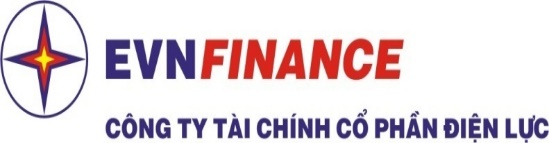 Mẫu 02THAY ĐỔI THÔNG TIN CỔ ĐÔNGKính gửi: CÔNG TY TÀI CHÍNH CỔ PHẦN ĐIỆN LỰCTên cổ đông: Ông/ Bà …………………………………………………………Mã cổ đông: ……………………………………………………………………………….…Số CMND/CCCD/ ĐKKD hiện tại:………………………………………………Địa chỉ liên hệ:………………………………………………………………….............Điện thoại:……………………………………………………………………………........Email:…………………………………………...………………………………………Tôi xin thay đổi một số thông tin đã đăng ký.Lý do thay đổi thông tin:……………………………………………………………… Số tài khoản ngân hàng………………………tại Ngân hàng…………...............…Chi nhánh……………………………tỉnh:…………………………………… …..Đề nghị Công ty tự động chuyển trả cổ tức bằng tiền hàng năm vào tài khoản nêu trên, phí chuyển khoản cổ đông chịu (Cổ tức bằng cổ phiếu chuyển vào tài khoản chứng khoán nơi cổ đông mở tài khoản và lưu ký cổ phiếu EVF)								Ngày        tháng        năm 2021								NGƯỜI ĐỀ NGHỊ                                  (ký và ghi rõ họ tên)Đính kèm:	 02 Chứng minh nhân dân (CMND)/Căn cước công dân (CCCD) bản sao công chứng;Bản gốc Giấy Chứng nhận sở hữu cổ phần (CNSHCP) / Giấy xác nhận sở hữu cổ phần (GXNSHCP).                      CỘNG HOÀ XÃ HỘI CHỦ NGHĨA VIỆT NAM                Mẫu 03    			Độc lập – Tự do – Hạnh phúc…….***……                                                      ........ , ngày ...... tháng....... năm 2021GIẤY ỦY QUYỀN NHẬN CỔ TỨC     Tên tôi là: 					CMND/CCCD số	……….…….  Cấp tại		…………….cấp ngày…………………………………………………………..…	Mã số cổ đông:		Điện thoại:		Số cổ phần sở hữu:		cổ phần.Địa chỉ:					TỰ NGUYỆN ỦY QUYỀN cho Ông/Bà 			CMND/CCCD số	do CA			cấp ngày	Địa chỉ thường trú: 					Địa chỉ liên hệ:					Điện thoại: 					Được thay mặt tôi nhận cổ tức năm…….Chúng tôi hoàn toàn chịu trách nhiệm trước pháp luật về các cam kết trên.      NGƯỜI ĐƯỢC ỦY QUYỀN                           NGƯỜI ỦY QUYỀNXÁC NHẬN CHỮ KÝ VÀ NỘI DUNG ỦY QUYỀN(*)(*) Xác nhận của cơ quan công chứng; cơ quan nhà nước có thẩm quyền.(*): áp dụng đối với đơn vị nhận cổ tức cho cổ đông của đơn vị.  Mẫu 5  Đơn vị:……………………………………                                                                                  Địa chỉ:……………………………………..DANH SÁCH CỔ ĐÔNG THAY ĐỔI THÔNG TIN Đơn vị: ………………………………………………Người đại diện liên hệ:……………………………….Điện thoại liên hệ:……………………………………. Ngày … tháng… năm 20…..(*): áp dụng đối với đơn vị thay đổi thông tin cho cổ đông của đơn vị để nhận cổ tức bằng cổ phiếu.Thông tin cũ(Số CMND, Ngày cấp, nơi cấp, địa chỉ cũ)Thông tin mới(Số CMND, Ngày cấp, nơi cấp, địa chỉ mới)…………………………………………………………………………………………………………………………………………………………………………………………………………………………………………………………………………………………………………………………………………………………………………Đơn vị:                                                                                     Địa chỉ:Đơn vị:                                                                                     Địa chỉ:Đơn vị:                                                                                     Địa chỉ:Đơn vị:                                                                                     Địa chỉ:Mẫu 04Mẫu 04Mẫu 04Mẫu 04Mẫu 04Đơn vị:                                                                                     Địa chỉ:Đơn vị:                                                                                     Địa chỉ:Đơn vị:                                                                                     Địa chỉ:Đơn vị:                                                                                     Địa chỉ:DANH SÁCH ĐĂNG KÝ NHẬN CỔ TỨC EVNFINANCE NĂM 20DANH SÁCH ĐĂNG KÝ NHẬN CỔ TỨC EVNFINANCE NĂM 20DANH SÁCH ĐĂNG KÝ NHẬN CỔ TỨC EVNFINANCE NĂM 20DANH SÁCH ĐĂNG KÝ NHẬN CỔ TỨC EVNFINANCE NĂM 20DANH SÁCH ĐĂNG KÝ NHẬN CỔ TỨC EVNFINANCE NĂM 20DANH SÁCH ĐĂNG KÝ NHẬN CỔ TỨC EVNFINANCE NĂM 20DANH SÁCH ĐĂNG KÝ NHẬN CỔ TỨC EVNFINANCE NĂM 20DANH SÁCH ĐĂNG KÝ NHẬN CỔ TỨC EVNFINANCE NĂM 20DANH SÁCH ĐĂNG KÝ NHẬN CỔ TỨC EVNFINANCE NĂM 20DANH SÁCH ĐĂNG KÝ NHẬN CỔ TỨC EVNFINANCE NĂM 20DANH SÁCH ĐĂNG KÝ NHẬN CỔ TỨC EVNFINANCE NĂM 20DANH SÁCH ĐĂNG KÝ NHẬN CỔ TỨC EVNFINANCE NĂM 20DANH SÁCH ĐĂNG KÝ NHẬN CỔ TỨC EVNFINANCE NĂM 20DANH SÁCH ĐĂNG KÝ NHẬN CỔ TỨC EVNFINANCE NĂM 20DANH SÁCH ĐĂNG KÝ NHẬN CỔ TỨC EVNFINANCE NĂM 20DANH SÁCH ĐĂNG KÝ NHẬN CỔ TỨC EVNFINANCE NĂM 20DANH SÁCH ĐĂNG KÝ NHẬN CỔ TỨC EVNFINANCE NĂM 20DANH SÁCH ĐĂNG KÝ NHẬN CỔ TỨC EVNFINANCE NĂM 20Đơn vị:....................................................................Đơn vị:....................................................................Đơn vị:....................................................................Đơn vị:....................................................................Người đại diện liên hệ:..........................................Người đại diện liên hệ:..........................................Người đại diện liên hệ:..........................................Người đại diện liên hệ:..........................................Điện thoại liên hệ:…………………….…………Điện thoại liên hệ:…………………….…………Điện thoại liên hệ:…………………….…………Điện thoại liên hệ:…………………….…………Ngày         tháng          năm 20Ngày         tháng          năm 20Ngày         tháng          năm 20Ngày         tháng          năm 20Ngày         tháng          năm 20Ngày         tháng          năm 20Ngày         tháng          năm 20Ngày         tháng          năm 20Ngày         tháng          năm 20STTSTTMã cổ đôngMã cổ đôngHọ và TênCMTNDCMTNDSố cổ phần đến ngày 19/7/2021Chữ ký cổ đông11F201100001F201100001Nguyễn Văn A1234567891234567891,000NGƯỜI LẬP BIỂU (*)NGƯỜI LẬP BIỂU (*)NGƯỜI LẬP BIỂU (*)NGƯỜI LẬP BIỂU (*)NGƯỜI ĐẠI DIỆN PHÁP LUẬTNGƯỜI ĐẠI DIỆN PHÁP LUẬTNGƯỜI ĐẠI DIỆN PHÁP LUẬT      (Ký, ghi rõ họ tên, số CMTND)      (Ký, ghi rõ họ tên, số CMTND)      (Ký, ghi rõ họ tên, số CMTND)      (Ký, ghi rõ họ tên, số CMTND)(Ký, đóng dấu, ghi rõ họ tên)(Ký, đóng dấu, ghi rõ họ tên)(Ký, đóng dấu, ghi rõ họ tên)TTThông tin cũThông tin cũThông tin cũThông tin mớiThông tin mớiThông tin mớiĐịa chỉSố điện thoạiLý do thay đổi TTTTTên cổ đôngSố CMT Ngày cấpTên cổ đôngSố CMTNgày cấpĐịa chỉSố điện thoạiLý do thay đổi TT1Nguyễn Văn A12345678901/01/2001Nguyễn Văn A12345678901/01/2020Thay đổi ngày cấp CMND, địa chỉ, điện thoại2Nguyễn Văn A12345678901/01/2001Nguyễn Văn A98765432101/01/2020Thay đổi số CMND3Nguyễn Văn A12345678901/01/2001Nguyễn Vân A12345678901/01/2001Điều chỉnh tên do sai sót tên đệm4Nguyễn T Hiền12345678901/01/2001Nguyễn Thị Hiền12345678901/01/2001  Điều chỉnh tên do sai sót tên đệm56           NGƯỜI LẬP BIỂU (*)           NGƯỜI LẬP BIỂU (*)NGƯỜI ĐẠI DIỆN PHÁP LUẬTNGƯỜI ĐẠI DIỆN PHÁP LUẬT               (Ký, ghi rõ họ tên)               (Ký, ghi rõ họ tên)(Ký, đóng dấu, ghi rõ họ tên)(Ký, đóng dấu, ghi rõ họ tên)